Extra Review #4.1ADirections: Show all work in order to receive full credit.  A correct answer with no supporting work will only receive one credit.  Be sure to show all appropriate formulas and formula substitutions as part of your work.Express in simplest form:	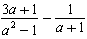 Simplify:	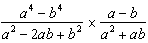 Solve:	